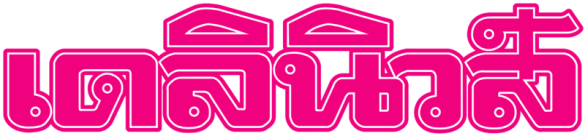  ข่าวประจำวันพฤหัสบดีที่ 8 กุมภาพันธ์ พ.ศ. 2561 หน้า 14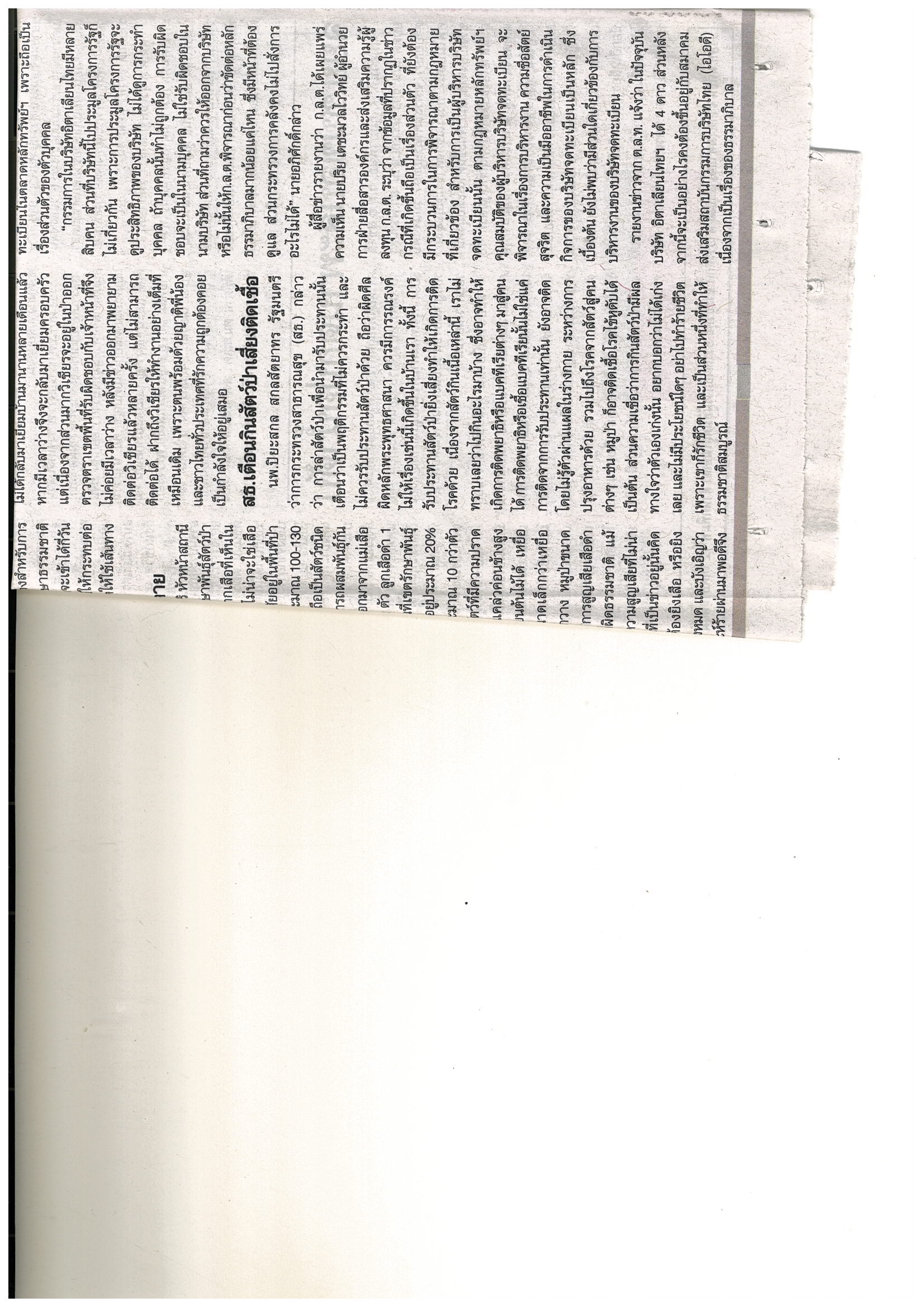 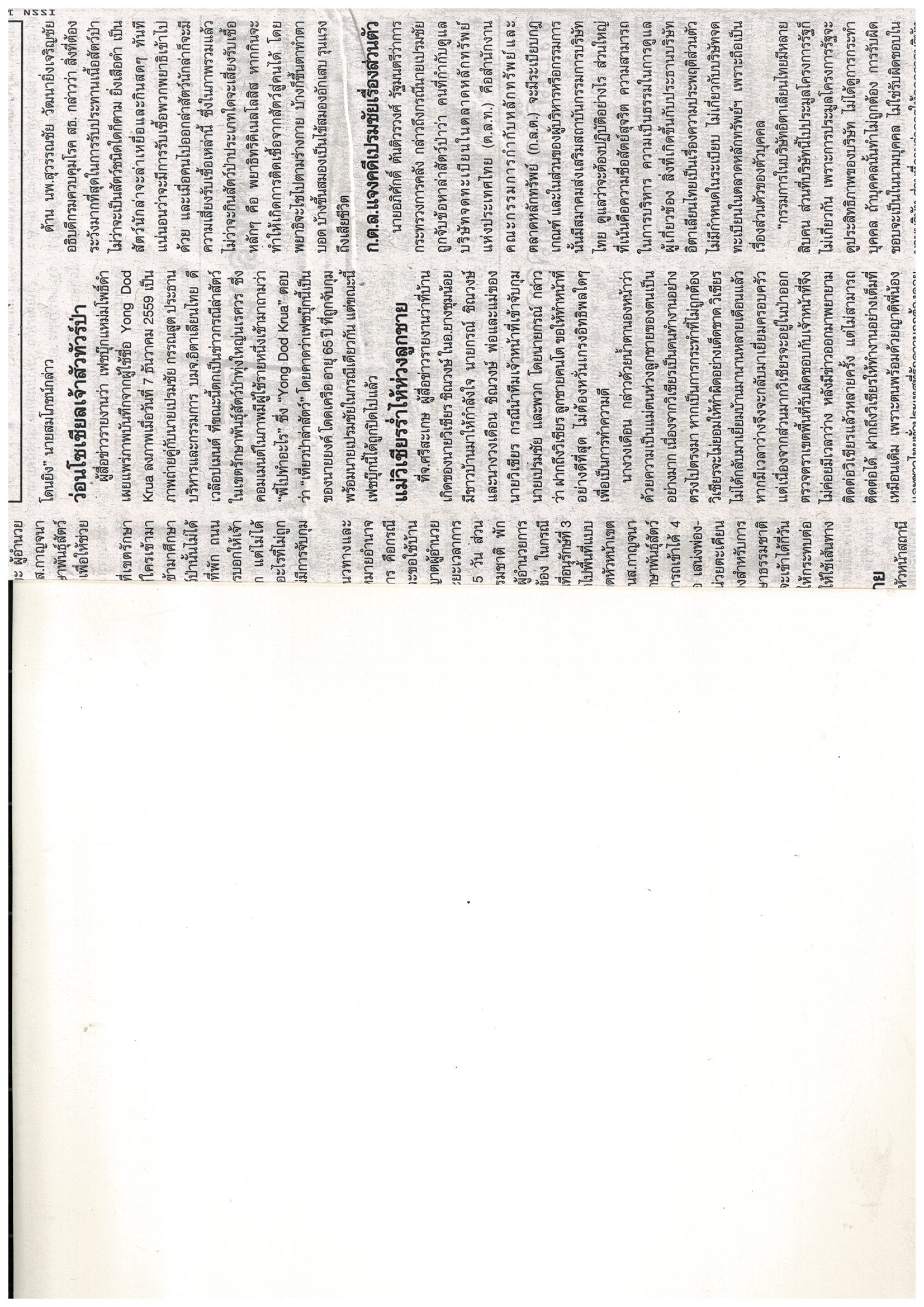 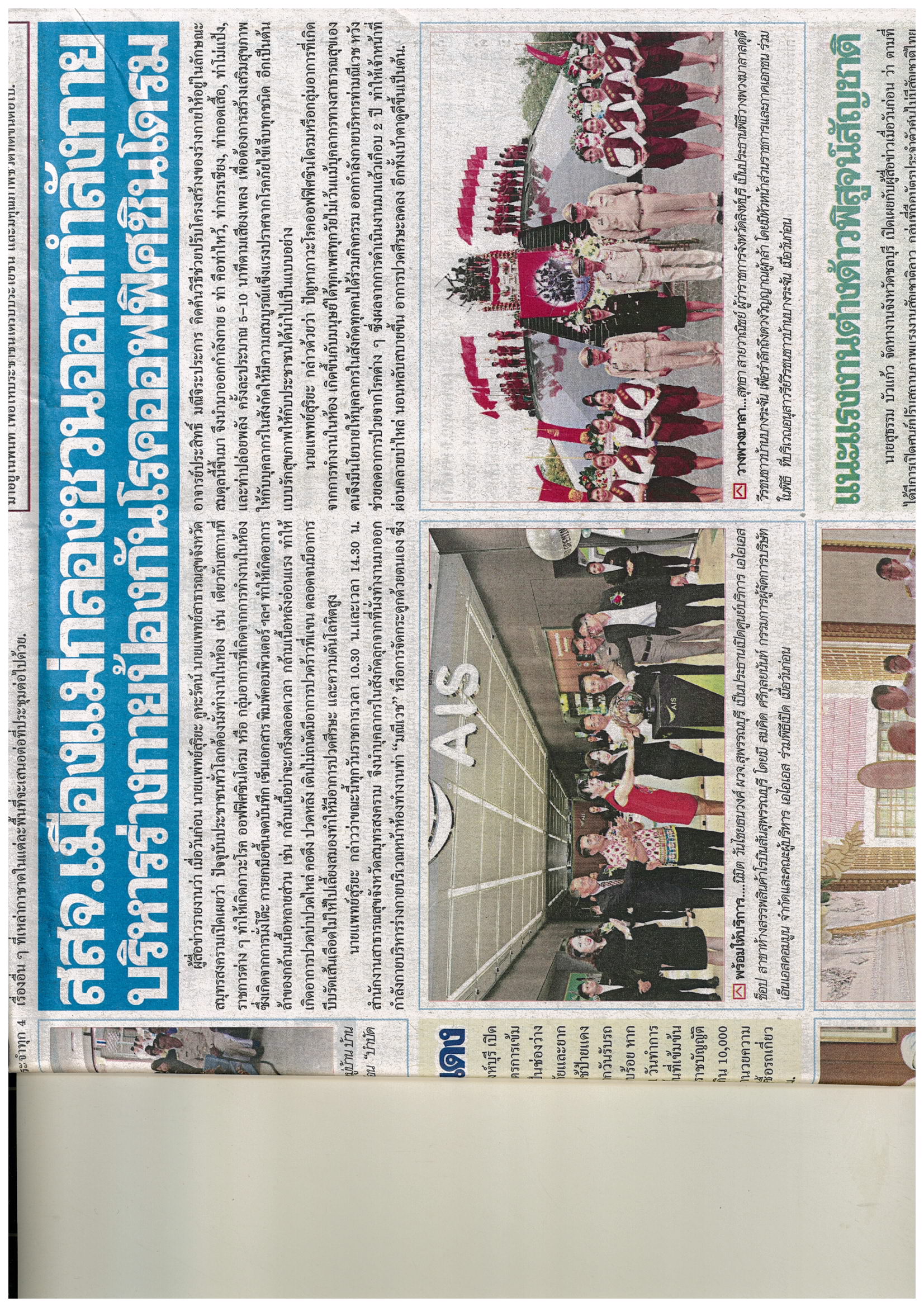 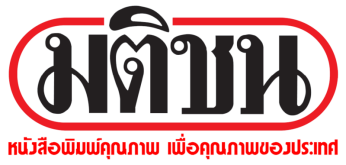 ข่าวประจำวันพฤหัสบดีที่ 8 กุมภาพันธ์ พ.ศ. 2561 หน้า 12